УкраїнаСАРНЕНСЬКий РАЙОННИЙ  ЛІЦЕЙ “ЛІДЕР”Сарненської  районної  ради  рівненської області31620211   вул. Технічна, 4а, м. Сарни, Рівненської області, 34500, тел. (03655) 3-36-75, liceys@ukr.net, https://sarny-lyceum.e-schools.info/№   194 від 27.11.2020 рокуВідділ освіти Сарненської РДАПархомчук О.І.ЗВІТ про проведення Тижня знань з основ безпеки життєдіяльності в Сарненському районному ліцеї «Лідер»На виконання річного плану роботи ліцею та з метою  попередження нещасних випадків з дітьми та педагогами під час освітнього  процесу, закріплення та розвитку знань учнів з Правил дорожнього руху,  дотримання Правил пожежної безпеки протягом тижня безпеки (19-23.10.2020 року) було проведено такі заходи:Бесіди з профілактики інфекційних захворювань (8-11 класи, педагоги)Інструктажі з питань безпеки життєдіяльності (8-11 класи)Флешмоб «Безпека в інтернеті» (8-11 класи)Розроблення Правил користування мережею інтернет для учнів і педагогів. (8-11 класи, педагоги)Анкетування учнів на виявлення інтернет-залежних. (8-9 класи)Урок-флешмоб   «Це важливо» у рамках участі «7 днів булінгу». (зелений клас) (8-9 класи)Конкурс малюнків «Безпечне оточення». (8-11 класи)Вікторина «Що я знаю про безпеку».  (8-9 класи) (Див додаток)Створення відеоролику «Безпека при COVID – 19. (10 клас) https://www.youtube.com/watch?v=J2B9_g5wKfU&feature=youtu.be  	Директор ліцею                            Т.Колоїз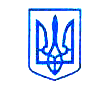 